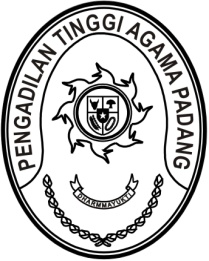 Nomor     	:	W3-A//KP.01.2//2023	2023Lampiran	:	() berkasPerihal	:	Kartu Aparatur Sipil Negara (ASN) VirtualYth. Ketua Pengadilan Agama Se Sumatera BaratAssalamu’alaikum, Wr. Wb.Sehubungan Surat Kepala Badan Kepegawaian Negara Nomor 16 Tahun 2022 tentang Kartu Aparatur Sipil Negara Demikian disampaikan, atas kerjasamanya kami ucapkan terima kasih.WassalamKetua,Tembusan: